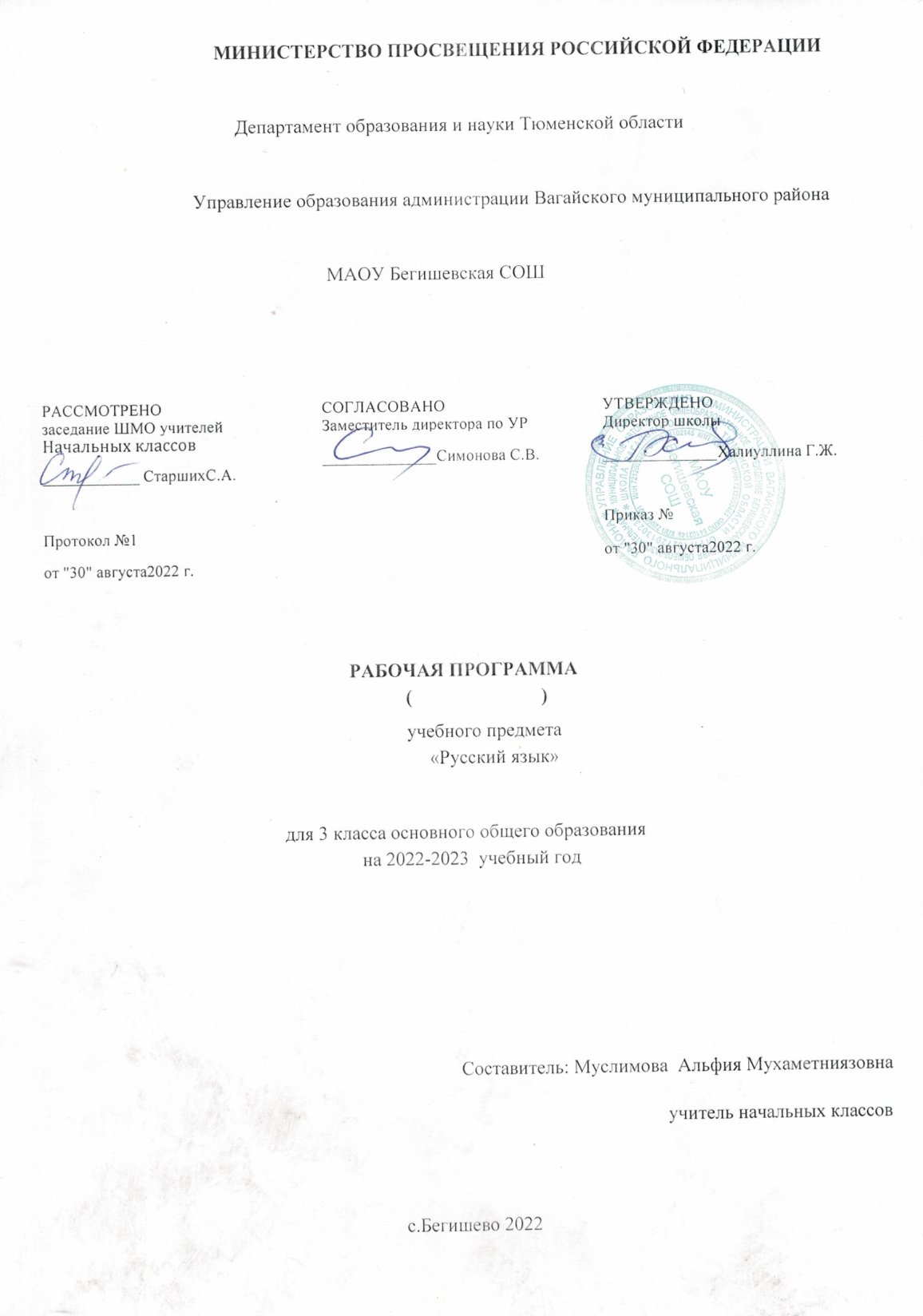 ПОЯСНИТЕЛЬНАЯ ЗАПИСКАРабочая программа учебного предмета «Русский язык» для обучающихся 3 классов на уровне начального общего образования составлена на основе Требований к результатам освоения программы начального общего образования Федерального государственного образовательного стандарта начального общего образования (далее — ФГОС НОО), а также ориентирована на целевые приори теты, сформулированные в Примерной программе воспитания.ОБЩАЯ ХАРАКТЕРИСТИКА УЧЕБНОГО ПРЕДМЕТА "РУССКИЙ ЯЗЫК"Русский язык является основой всего процесса обучения в начальной школе, успехи в его изучении во многом определяют результаты обучающихся по другим предметам. Русский язык как средство познания действительности обеспечивает развитие интеллектуальных и творческих способностей младших школьников, формирует умения извлекать и анализировать информацию из различных текстов, навыки самостоятельной учебной деятельности. Предмет «Русский язык» обладает значительным потенциалом в развитии функциональной грамотности младших школьников, особенно таких её компонентов, как языковая, коммуникативная, читательская, общекультурная и социальная грамотность. Первичное знакомство с системой русского языка, богатством его выразительных возможностей, развитие умения правильно и эффективно использовать русский язык в различныхсферах и ситуациях общения способствуют успешной социализации младшего школьника. Русский язык, выполняя свои базовые функции общения и выражения мысли, обеспечивает межличностное и социальное взаимодействие, участвует в формировании самосознания и мировоззрения личности,является важнейшим средством хранения и передачи информации, культурных традиций, истории русского народа и других народов России. Свободное владение языком, умение выбирать нужные языковые средства во многом определяют возможность адекватного самовыражения взглядов,мыслей, чувств, проявления себя в различных жизненно важных для человека областях. Изучение русского языка обладает огромным потенциалом присвоения традиционных социокультурных и духовнонравственных ценностей, принятых в обществе правил и норм поведения, в том числе речевого, что способствует формированию внутренней позиции личности. Личностные достижения младшего школьника непосредственно связаны с осознанием языка как явления национальной культуры, пониманием связи языка и мировоззрения народа. Значимыми личностными результатами являются развитие устойчивого познавательного интереса к изучению русского языка, формирование ответственности за сохранение чистоты русского языка. Достижение этих личностных результатов — длительный процесс, разворачивающийся на протяжении изучения содержания предмета.Центральной идеей конструирования содержания и планируемых результатов обучения является признание равной значимости работы по изучению системы языка и работы по совершенствованию речи младших школьников. Языковой материал призван сформировать первоначальныепредставления о структуре русского языка, способствовать усвоению норм русского литературного языка, орфографических и пунктуационных правил. Развитие устной и письменной речи младшихшкольников направлено на решение практической задачи развития всех видов речевой деятельности, отработку навыков использования усвоенных норм русского литературного языка, речевых норм и правил речевого этикета в процессе устного и письменного общения. Ряд задач по совершенствованию речевой деятельности решаются совместно с учебным предметом «Литературное чтение».Общее число часов, отведённых на изучение «Русского языка», в 3 классе — 170 ч.ЦЕЛИ ИЗУЧЕНИЯ УЧЕБНОГО ПРЕДМЕТА "РУССКИЙ ЯЗЫК"В начальной школе изучение русского языка имеет особое значение в развитии младшего школьника. Приобретённые им знания, опыт выполнения предметных и универсальных действий на материале русского языка станут фундаментом обучения в основном звене школы, а также будут востребованы в жизни.Изучение русского языка в начальной школе направлено на достижение следующих целей:приобретение младшими школьниками первоначальных представлений о многообразииязыков и культур на территории Российской Федерации, о языке как одной из главных духовно нравственных ценностей народа; понимание роли языка как основного средства общения; осознание значения русского языка как государственного языка Российской Федерации; пони мание роли русского языка как языка межнационального общения; осознание правильной устной и письменной речи как показателя общей культуры человека;овладение основными видами речевой деятельности на основе первоначальных представлений о нормах современного русского литературного языка: аудированием, говорением, чтением, письмом;овладение первоначальными научными представлениями о системе русского языка:фонетике, графике, лексике, морфемике, морфологии и синтаксисе; об основных единицах языка, их признаках и особенностях употребления в речи; использование в речевой деятельности норм современного русского литературного языка (орфоэпических, лексических, грамматических, орфографических, пунктуационных) и речевого этикета;развитие функциональной грамотности, готовности к успешному взаимодействию с изменяющимся миром и дальнейшему успешному образованию.СОДЕРЖАНИЕ УЧЕБНОГО ПРЕДМЕТАСведения о русском языкеРусский язык как государственный язык Российской Федерации. Методы познания языка: наблюдение, анализ, лингвистический эксперимент.Фонетика и графикаЗвуки русского языка: гласный/согласный, гласный ударный/безударный, согласный твёрдый/мягкий, парный/непарный, согласный глухой/звонкий, парный/непарный; функции разделительных мягкого и твёрдого знаков, условия использования на письме разделительныхмягкого и твёрдого знаков (повторение изученного). Соотношение звукового и буквенного состава в словах с разделительными ь и ъ, в словах с непроизносимыми согласными. Использование алфавита при работе со словарями, справочниками, каталогами.ОрфоэпияНормы произношения звуков и сочетаний звуков; ударение в словах в соответствии с нормами современного русского литературного языка (на ограниченном перечне слов, отрабатываемом в учебнике). Использование орфоэпического словаря для решения практических задач.ЛексикаПовторение: лексическое значение слова. Прямое и переносное значение слова (ознакомление). Устаревшие слова (ознакомление).Состав слова (морфемика)Корень как обязательная часть слова; однокоренные (родственные) слова; признаки однокоренных (родственных) слов; различение однокоренных слов и синонимов, однокоренных слов и слов с омонимичными корнями; выделение в словах корня (простые случаи); окончание как изменяемая часть слова (повторение изученного) Однокоренные слова и формы одного и того же слова Корень, приставка, суффикс — значимые части слова Нулевое окончание (ознакомление)МорфологияЧасти речиИмя существительное: общее значение, вопросы, употребление в речи. Имена существительные единственного и множественного числа. Имена существительные мужского, женского и среднего рода. Падеж имён существительных. Определение падежа, в котором употреблено имя существительное. Изменение имён существительных по падежам и числам (склонение). Имена существительные 1, 2, 3-го склонения. Имена существительные одушевлённые и неодушевлённые.Имя прилагательное: общее значение, вопросы, употребление в речи. Зависимость формы имени прилагательного от формы имени существительного. Изменение имён прилагательных по родам, числам и падежам (кроме имён прилагательных на -ий, -ов, -ин). Склонение имён прилагательных.Местоимение (общее представление). Личные местоимения, их употребление в речи. Использование личных местоимений для устранения неоправданных повторов в тексте.Глагол: общее значение, вопросы, употребление в речи. Неопределённая форма глагола. Настоящее, будущее, прошедшее время глаголов. Изменение глаголов по временам, числам. Род глаголов в прошедшем времени.Частица не, её значение.СинтаксисПредложение. Установление при помощи смысловых (синтаксических) вопросов связи между словами в предложении. Главные члены предложения — подлежащее и сказуемое. Второстепенные члены предложения (без деления на виды). Предложения распространённые и нераспространённые. Наблюдение за однородными членами предложения с союзами и, а, но и без союзов.Орфография и пунктуацияОрфографическая зоркость как осознание места возможного возникновения орфографической ошибки, различные способы решения орфографической задачи в зависимости от места орфограммы в слове; контроль и самоконтроль при проверке собственных и предложенных текстов (повторение и применение на новом орфографическом материале).Использование орфографического словаря для определения (уточнения) написания слова. Правила правописания и их применение:разделительный твёрдый знак;непроизносимые согласные в корне слова;мягкий знак после шипящих на конце имён существительных;безударные гласные в падежных окончаниях имён существительных (на уровне наблюдения);безударные гласные в падежных окончаниях имён прилагательных (на уровне наблюдения);раздельное написание предлогов с личными местоимениями;непроверяемые гласные и согласные (перечень слов в орфографическом словаре учебника);раздельное написание частицы не с глаголами.Развитие речиНормы речевого этикета: устное и письменное приглашение, просьба, извинение, благодарность, отказ и др. Соблюдение норм речевого этикета и орфоэпических норм в ситуациях учебного ибытового общения. Речевые средства, помогающие: формулировать и аргументировать собственное мнение в диалоге и дискуссии; договариваться и приходить к общему решению в совместнойдеятельности; контролировать (устно координировать) действия при проведении парной и групповой работы.Особенности речевого этикета в условиях общения с людьми, плохо владеющими русским языком. Повторение и продолжение работы с текстом, начатой во 2 классе: признаки текста, тема текста,основная мысль текста, заголовок, корректирование текстов с нарушенным порядком предложений и абзацев.План текста. Составление плана текста, написание текста по заданному плану. Связь предложений в тексте с помощью личных местоимений, синонимов, союзов и, а, но. Ключевые слова в тексте.Определение типов текстов (повествование, описание, рассуждение) и создание собственных текстов заданного типа.Жанр письма, объявления.Изложение текста по коллективно или самостоятельно составленному плану. Изучающее, ознакомительное чтение.ПЛАНИРУЕМЫЕ ОБРАЗОВАТЕЛЬНЫЕ РЕЗУЛЬТАТЫИзучение русского языка в 3 классе направлено на достижение обучающимися личностных, метапредметных и предметных результатов освоения учебного предмета.ЛИЧНОСТНЫЕ РЕЗУЛЬТАТЫВ результате изучения предмета «Русский язык» в начальной школе у обучающегося будут сформированы следующие личностные новообразованиягражданско-патриотического воспитания:становление ценностного отношения к своей Родине — России, в том числе через изучение русского языка, отражающего историю и культуру страны;осознание своей этнокультурной и российской гражданской идентичности, понимание роли русского языка как государственного языка Российской Федерации и языка межнационального общения народов России;сопричастность к прошлому, настоящему и будущему своей страны и родного края, в том числе через обсуждение ситуаций при работе с художественными произведениями;уважение к своему и другим народам, формируемое в том числе на основе примеров из художественных произведений;первоначальные представления о человеке как члене общества, о правах и ответственности, уважении и достоинстве человека, о нравственноэтических нормах поведения и правилахмежличностных отношений, в том числе отражённых в художественных произведениях;духовно-нравственного воспитания:признание индивидуальности каждого человека с опорой на собственный жизненный и читательский опыт;проявление сопереживания, уважения и доброжелатель ности, в том числе с использованием адекватных языковых средств для выражения своего состояния и чувств;неприятие любых форм поведения, направленных на причинение физического и морального вреда другим людям (в том числе связанного с использованием недопустимых средств языка);эстетического воспитания:уважительное отношение и интерес к художественной культуре, восприимчивость к разным видам искусства, традициям и творчеству своего и других народов;стремление к самовыражению в разных видах художественной деятельности, в том числе в искусстве слова; осознание важности русского языка как средства общения и самовыражения;физического воспитания, формирования культуры здоровья и эмоционального благополучия:соблюдение правил здорового и безопасного (для себя и других людей) образа жизни в окружающей среде (в том числе информационной) при поиске дополнительной информации в процессе языкового образования;бережное отношение к физическому и психическому здоровью, проявляющееся в выборе приемлемых способов речевого самовыражения и соблюдении норм речевого этикета и правил общения;трудового воспитания:осознание ценности труда в жизни человека и общества (в том числе благодаря примерам из художественных произведений), ответственное потребление и бережное отношение к результатам труда, навыки участия в различных видах трудовой деятельности, интерес к различным профессиям, возникающий при обсуждении примеров из художественных произведений; экологического воспитания:бережное отношение к природе, формируемое в процессе работы с текстами;неприятие действий, приносящих ей вред;ценности научного познания:первоначальные представления о научной картине мира (в том числе первоначальные представления о системе языка как одной из составляющих целостной научной картины мира);познавательные интересы, активность, инициативность, любознательность и самостоятельность в познании, в том числе познавательный интерес к изучению русского языка, активность и самостоятельность в его познании.МЕТАПРЕДМЕТНЫЕ РЕЗУЛЬТАТЫВ результате изучения предмета «Русский язык» в начальной школе у обучающегося будут сформированы следующие познавательные универсальные учебные действия.Базовые логические действия:сравнивать различные языковые единицы (звуки, слова, предложения, тексты), устанавливать основания для сравнения языковых единиц (частеречная принадлежность, грамматический признак, лексическое значение и др.); устанавливать аналогии языковых единиц;объединять объекты (языковые единицы) по определённому признаку;определять существенный признак для классификации языковых единиц (звуков, частей речи, предложений, текстов); классифицировать языковые единицы;находить в языковом материале закономерности и противоречия на основе предложенного учителем алгоритма наблюдения; анализировать алгоритм действий при работе с языковымиединицами, самостоятельно выделять учебные операции при анализе языковых единиц;выявлять недостаток информации для решения учебной и практической задачи на основе предложенного алгоритма, формулировать запрос на дополнительную информацию;устанавливать причинноследственные связи в ситуациях наблюдения за языковым материалом, делать выводы.Базовые исследовательские действия:с помощью учителя формулировать цель, планировать изменения языкового объекта, речевой ситуации;сравнивать несколько вариантов выполнения задания, выбирать наиболее подходящий (на основе предложенных критериев);проводить по предложенному плану несложное лингвистическое мини-исследование, выполнять по предложенному плану проектное задание;формулировать выводы и подкреплять их доказательствами на основе результатов проведённого наблюдения за языковым материалом (классификации, сравнения, исследования);формулировать с помощью учителя вопросы в процессе анализа предложенного языкового материала;прогнозировать возможное развитие процессов, событий и их последствия в аналогичных или сходных ситуациях.Работа с информацией:выбирать источник получения информации: нужный словарь для получения запрашиваемой информации, для уточнения;согласно заданному алгоритму находить представленную в явном виде информацию в предложенном источнике: в словарях, справочниках;распознавать достоверную и недостоверную информацию самостоятельно или на основании предложенного учителем способа её проверки (обращаясь к словарям, справочникам, учебнику);соблюдать с помощью взрослых (педагогических работников, родителей, законныхпредставителей) правила информационной безопасности при поиске информации в Интернете (информации о написании и произношении слова, о значении слова, о происхождении слова, о синонимах слова);анализировать и создавать текстовую, видео, графическую, звуковую информацию в соответствии с учебной задачей;понимать лингвистическую информацию, зафиксированную в виде таблиц, схем; самостоятельно создавать схемы, таблицы для представления лингвистической информации.К концу обучения в начальной школе у обучающегося формируются коммуникативныеуниверсальные учебные действия Общение:воспринимать и формулировать суждения, выражать эмоции в соответствии с целями и условиями общения в знакомой среде;проявлять уважительное отношение к собеседнику, соблюдать правила ведения диалоги и дискуссии;признавать возможность существования разных точек зрения;корректно и аргументированно высказывать своё мнение;строить речевое высказывание в соответствии с поставленной задачей;создавать устные и письменные тексты (описание, рассуждение, повествование) в соответствии с речевой ситуацией;готовить небольшие публичные выступления о результатах парной и групповой работы, о результатах наблюдения, выполненного мини-исследования, проектного задания;подбирать иллюстративный материал (рисунки, фото, плакаты) к тексту выступления.К концу обучения в начальной школе у обучающегося формируются регулятивные универсальные учебные действия.Самоорганизация:планировать действия по решению учебной задачи для получения результата;выстраивать последовательность выбранных действий.Самоконтроль:устанавливать причины успеха/неудач учебной деятельности;корректировать свои учебные действия для преодоления речевых и орфографических ошибок;соотносить результат деятельности с поставленной учебной задачей по выделению, характеристике, использованию языковых единиц;находить ошибку, допущенную при работе с языковым материалом, находить орфографическую и пунктуационную ошибку;сравнивать результаты своей деятельности и деятельности одноклассников, объективно оценивать их по предложенным критериям.Совместная деятельность:формулировать краткосрочные и долгосрочные цели (индивидуальные с учётом участия в коллективных задачах) в стандартной (типовой) ситуации на основе предложенного учителемформата планирования, распределения промежуточных шагов и сроков;принимать цель совместной деятельности, коллективно строить действия по её достижению: распределять роли, договариваться, обсуждать процесс и результат совместной работы;проявлять готовность руководить, выполнять поручения, подчиняться, самостоятельно разрешать конфликты;ответственно выполнять свою часть работы;оценивать свой вклад в общий результат;выполнять совместные проектные задания с опорой на предложенные образцы.ПРЕДМЕТНЫЕ РЕЗУЛЬТАТЫК концу обучения в третьем классе обучающийся научится:объяснять значение русского языка как государственного языка Российской Федерации;характеризовать, сравнивать, классифицировать звуки вне слова и в слове по заданным параметрам;производить звукобуквенный анализ слова (в словах с орфограммами; без транскрибирования);определять функцию разделительных мягкого и твёрдого знаков в словах; устанавливать соотношение звукового и буквенного состава, в том числе с учётом функций букв е, ё, ю, я, в словах с разделительными ь, ъ, в словах с непроизносимыми согласными;различать однокоренные слова и формы одного и того же слова; различать однокоренные слова и слова с омонимичными корнями (без называния термина); различать однокоренные слова и синонимы;находить в словах с однозначно выделяемыми морфемами окончание, корень, приставку, суффикс;выявлять случаи употребления синонимов и антонимов; подбирать синонимы и антонимы к словам разных частей речи;распознавать слова, употреблённые в прямом и переносном значении (простые случаи);определять значение слова в тексте;распознавать имена существительные; определять грамматические признаки имён существительных: род, число, падеж; склонять в единственном числе имена существительные с ударными окончаниями;распознавать имена прилагательные; определять грамматические признаки имён прилагательных: род, число, падеж; изменять имена прилагательные по падежам, числам, родам (в единственном числе) в соответствии с падежом, числом и родом имён существительных;распознавать глаголы; различать глаголы, отвечающие на вопросы «что делать?» и «чтосделать?»; определять грамматические признаки глаголов: форму времени, число, род (в прошедшем времени); изменять глагол по временам (простые случаи), в прошедшем времени — по родам;распознавать личные местоимения (в начальной форме); использовать личные местоимения для устранения неоправданных повторов в тексте;различать предлоги и приставки;определять вид предложения по цели высказывания и по эмоциональной окраске;находить главные и второстепенные (без деления на виды) члены предложения;распознавать распространённые и нераспространённые предложения; находить место орфограммы в слове и между словами на изученные правила; применять изученные правила правопи сания, в том числе непроверяемые гласные и согласные (перечень слов в орфографическом словаре учебника); непроизносимые согласные в корне слова; разделительный твёрдый знак; мягкий знак после шипящих на конце имён существительных; не с глаголами; раздельное написание предлогов со словами;правильно списывать слова, предложения, тексты объёмом не более 70 слов;писать под диктовку тексты объёмом не более 65 слов с учётом изученных правил правописания;находить и исправлять ошибки на изученные правила, описки;понимать тексты разных типов, находить в тексте заданную информацию;формулировать простые выводы на основе прочитанной (услышанной) информации устно и письменно (1—2 предложения);строить устное диалогическое и монологическое высказывание (3—5 предложений наопределённую тему, по наблюдениям) с соблюдением орфоэпических норм, правильной интонации; создавать небольшие устные и письменные тексты (2—4 предложения), содержащие приглашение, просьбу, извинение, благодарность, отказ, с использованием норм речевого этикета;определять связь предложений в тексте (с помощью личных местоимений, синонимов, союзови, а, но);определять ключевые слова в тексте;определять тему текста и основную мысль текста;выявлять части текста (абзацы) и отражать с помощью ключевых слов или предложений их смысловое содержание;составлять план текста, создавать по нему текст и корректировать текст;писать подробное изложение по заданному, коллективно или самостоятельно составленному плану;объяснять своими словами значение изученных понятий, использовать изученные понятия;уточнять значение слова с помощью толкового словаря.ТЕМАТИЧЕСКОЕ ПЛАНИРОВАНИЕПОУРОЧНОЕ ПЛАНИРОВАНИЕУЧЕБНО-МЕТОДИЧЕСКОЕ ОБЕСПЕЧЕНИЕ ОБРАЗОВАТЕЛЬНОГО ПРОЦЕССАОБЯЗАТЕЛЬНЫЕ УЧЕБНЫЕ МАТЕРИАЛЫ ДЛЯ УЧЕНИКАИванов С.В., Евдокимова А.О., Кузнецова М.И и другие; под редакцией Иванова С.В., Русский язык (в 2 частях). Учебник. 3 класс. Общество с ограниченной ответственностью «Издательский центр ВЕНТАНА-ГРАФ»; Акционерное общество «Издательство Просвещение»; Введите свойвариант:МЕТОДИЧЕСКИЕ МАТЕРИАЛЫ ДЛЯ УЧИТЕЛЯУчебное пособиеЦИФРОВЫЕ ОБРАЗОВАТЕЛЬНЫЕ РЕСУРСЫ И РЕСУРСЫ СЕТИ ИНТЕРНЕТhttp://nachalka.com http://www.uchportal.ru http://inerdeturok.ru http://viri.rdf.ru http://www.solnet.ee http://www.mat-reshka.com http://www.zavuch.info http://www.classmag.ruМАТЕРИАЛЬНО-ТЕХНИЧЕСКОЕ ОБЕСПЕЧЕНИЕ ОБРАЗОВАТЕЛЬНОГО ПРОЦЕССАУЧЕБНОЕ ОБОРУДОВАНИЕМультимедийное оборудованиеОБОРУДОВАНИЕ ДЛЯ ПРОВЕДЕНИЯ ПРАКТИЧЕСКИХ РАБОТКоличество часовКоличество часовКоличество часов№ п/пНаименование разделов и тем программыДатаизученияВиды деятельностиВиды, формы контроляЭлектронные (цифровые)№ п/пНаименование разделов и тем программыДатаизученияВиды деятельностиВиды, формы контроляЭлектронные (цифровые)всегоконтрольные работыпрактические работыобразовательные ресурсыРаздел 1. Сведения о русском языкеРаздел 1. Сведения о русском языкеРаздел 1. Сведения о русском языкеРаздел 1. Сведения о русском языкеРаздел 1. Сведения о русском языкеРаздел 1. Сведения о русском языкеРаздел 1. Сведения о русском языкеРаздел 1. Сведения о русском языкеРаздел 1. Сведения о русском языке1.1.Русский язык как государственный язык Российской Федерации. Знакомство с различными методами познания языка:наблюдение, анализ, лингвистический эксперимент10002.09.2022Работа в парах: придумать ситуацию применения русского языка как государственного языка Российской Федерации;Устный опрос;http://nachalka.comИтого по разделу:Итого по разделу:1Раздел 2. Фонетика и графикаРаздел 2. Фонетика и графикаРаздел 2. Фонетика и графикаРаздел 2. Фонетика и графикаРаздел 2. Фонетика и графикаРаздел 2. Фонетика и графикаРаздел 2. Фонетика и графикаРаздел 2. Фонетика и графикаРаздел 2. Фонетика и графика2.1.Повторение: звуки русского языка: гласный/согласный, гласный30005.09.2022Работа в группах: определение соотношенияПисьменныйhttp://nachalka.comударный/безударный, согласный твёрдый/мягкий,07.09.2022количества звуков и букв в предложенном набореконтроль;парный/непарный, согласный глухой/звонкий,слов, заполнение таблицы с тремя колонками:парный/непарный; функции разделительных мягкого и твёрдогоколичество звуков равно количеству букв,знаков, условия использования на письме разделительныхколичество звуков меньше количества букв,мягкого и твёрдого знаковколичество звуков больше количества букв;2.2.Соотношение звукового и буквенного состава в словах с разделительными ь и ъ, в словах с непроизносимыми согласными10008.09.2022Работа в группах: определение соотношения количества звуков и букв в предложенном наборе слов, заполнение таблицы с тремя колонками: количество звуков равно количеству букв, количество звуков меньше количества букв, количество звуков больше количества букв;Устный опрос;http://nachalka.com2.3.Использование алфавита при работе со словарями, справочниками, каталогами10009.09.2022Практическая работа: расставить книги вбиблиотечном уголке класса в алфавитном порядке, ориентируясь на фамилию автора;Практическая работа;http://nachalka.comИтого по разделу:Итого по разделу:5Раздел 3. ЛексикаРаздел 3. ЛексикаРаздел 3. ЛексикаРаздел 3. ЛексикаРаздел 3. ЛексикаРаздел 3. ЛексикаРаздел 3. ЛексикаРаздел 3. ЛексикаРаздел 3. Лексика3.1.Повторение: лексическое значение слова.20012.09.202213.09.2022Рассказ учителя «Способы толкования лексического значения слова»;Устный опрос;http://www.uchportal.ru3.2.Прямое и переносное значение слова (ознакомление).20014.09.202215.09.2022Практическая работа с учебным толковым словарём, поиск в словаре значений нескольких слов, целью работы является освоение в процессе практической деятельности принципа построения толкового словаря;Устный опрос; Зачет;http://www.uchportal.ru3.3.Устаревшие слова (ознакомление)10016.09.2022Рассказ учителя «Способы толкования лексического значения слова»;Устный опрос;http://www.uchportal.ruИтого по разделу:5Раздел 4. Состав слова (морфемика)Раздел 4. Состав слова (морфемика)Раздел 4. Состав слова (морфемика)4.1.Повторение: корень как обязательная часть слова; однокоренные (родственные) слова; признаки однокоренных (родственных) слов; различение однокоренных слов и синонимов,однокоренных слов и слов с омонимичными корнями; выделение в словах корня (простые случаи); окончание как изменяемая часть слова.51019.09.202223.09.2022Учебный диалог «Чем похожи родственные слова, чем они различаются? Как найти корень слова?»;Устный опрос; Письменный контроль; Диктант; Самооценка с использованием«Оценочного листа»;http://www.uchportal.ru4.2.Однокоренные слова и формы одного и того же слова. Корень, приставка, суффикс — значимые части слова. Нулевое окончание (ознакомление)71026.09.202204.10.2022Наблюдение за группами родственных слов, поиск для каждой группы слова, с помощью которого можно объяснить значение родственных слов;Устный опрос; Письменный контроль; Контрольная работа; Самооценка с использованием«Оценочного листа»;http://www.uchportal.ruИтого по разделу:Итого по разделу:12Раздел 5. СинтаксисРаздел 5. СинтаксисРаздел 5. СинтаксисРаздел 5. СинтаксисРаздел 5. СинтаксисРаздел 5. СинтаксисРаздел 5. СинтаксисРаздел 5. СинтаксисРаздел 5. Синтаксис5.1.Предложение. Установление при помощи смысловых (синтаксических) вопросов связи между словами в предложении.20005.10.202206.10.2022Комментированное выполнение задания: выписать из предложения пары слов, от одного из которых к другому можно задать смысловой (синтаксический) вопрос;Устный опрос; Письменный контроль;http://www.uchportal.ru5.2.Главные члены предложения — подлежащее и сказуемое.60007.10.202214.10.2022Самостоятельная работа: установление при помощи смысловых (синтаксических) вопросов связи между словами в предложении;Устный опрос; Письменный контроль; Зачет; Самооценка с использованием«Оценочного листа»;http://nachalka.com5.3.Второстепенные члены предложения (без деления на виды).30017.10.202219.10.2022Работа с таблицей: по горизонтали в строках — вид по эмоциональной окраске, по вертикали в столбцах— вид по цели высказывания, подбор примеров для ячеек таблицы;Устный опрос; Письменный контроль; Самооценка с использованием«Оценочного листа»;http://nachalka.com5.4.Предложения распространённые и нераспространённые.20020.10.202221.10.2022Работа в парах: классификация предложений;Устный опрос; Письменный контроль;http://nachalka.com5.5.Наблюдение за однородными членами предложения с союзами и, а, но и без союзов31024.10.202226.10.2022Наблюдение за предложениями с однородными членами;Письменный контроль; Контрольная работа;http://nachalka.comИтого по разделу:Итого по разделу:16Раздел 6. Развитие речиРаздел 6. Развитие речиРаздел 6. Развитие речиРаздел 6. Развитие речиРаздел 6. Развитие речиРаздел 6. Развитие речиРаздел 6. Развитие речиРаздел 6. Развитие речиРаздел 6. Развитие речи6.1.Нормы речевого этикета: устное и письменное приглашение, просьба, извинение, благодарность, отказ и др.31027.10.202207.11.2022Творческие работы: создание с использованием норм речевого этикета небольших устных и письменных текстов, содержащихприглашение/просьбу/извинение/благодарность/отказ;Письменный контроль; Диктант;http://www.uchportal.ru6.2.Соблюдение норм речевого этикета и орфоэпических норм в ситуациях учебного и бытового общения.20008.11.202209.11.2022Самооценка собственной речевой культуры во время общения;Устный опрос;http://nachalka.info6.3.Особенности речевого этикета в условиях общения с людьми, плохо владеющими русским языком.10010.11.2022Творческие работы: создание с использованием норм речевого этикета небольших устных и письменных текстов, содержащихприглашение/просьбу/извинение/благодарность/отказ;Устный опрос; Письменный контроль;http:www.openclass.ru6.4.Формулировка и аргументирование собственного мнения в диалоге и дискуссии. Умение договариваться и приходить к общему решению в совместной деятельности. Умение контролировать (устно координировать) действия при проведении парной и групповой работы.20011.11.202214.11.2022Речевой тренинг: подготовка небольшоговыступления о результатах групповой работы, наблюдения, выполненного миниисследования, проектного задания;Устный опрос; Письменный контроль;http://www.classmag.ru6.5.Повторение и продолжение работы с текстом, начатой во 2 классе: признаки текста, тема текста, основная мысль текста, заголовок, корректирование текстов с нарушенным порядком предложений и абзацев.40015.11.202218.11.2022Учебный диалог «Чем различаются тема текста и основная мысль текста? Как определить тему текста? Как определить основную мысль текста?»;Устный опрос; Письменный контроль; Самооценка с использованием«Оценочного листа»;http://www.zavuch.info6.6.План текста. Составление плана текста, написание текста по заданному плану. Связь предложений в тексте с помощью личных местоимений, синонимов, союзов и, а, но.40021.11.202224.11.2022Совместное составление плана текста;Устный опрос; Письменный контроль; Практическая работа;http://www.matreshka.com6.7.Ключевые слова в тексте.Определение типов текстов (повествование, описание, рассуждение) и создание собственных текстов заданного типа.50025.11.202201.12.2022Наблюдение за тремя текстами разного типа (повествование, описание, рассуждение) на одну тему, формулирование выводов об особенностях каждого из трёх типов текстов;Устный опрос; Письменный контроль; Самооценка с использованием«Оценочного листа»;http://www.solnet.ee6.8.Знакомство с жанром письма, поздравительной открытки, объявления.30002.12.202206.12.2022Творческие задания: создавать устные и письменные тексты разных типов (описание, рассуждение, повествование);Устный опрос; Письменный контроль; Практическая работа;http://viri.rdf.ru6.9.Изложение текста по коллективно или самостоятельно составленному плану.70007.12.202215.12.2022Работа в группах: соотнесение текста и нескольких вариантов плана этого текста, обоснование выбора наиболее удачного плана;Устный опрос; Письменный контроль; Зачет; Практическая работа;http://viri.rdf.ru6.10.Изучающее, ознакомительное чтение41016.12.202221.12.2022Запись собственного выступления с последующим самоанализом;Устный опрос; Диктант; Самооценка с использованием«Оценочного листа»;http://www.solnet.eeИтого по разделу:Итого по разделу:35Раздел 7. МорфологияРаздел 7. МорфологияРаздел 7. МорфологияРаздел 7. МорфологияРаздел 7. МорфологияРаздел 7. МорфологияРаздел 7. МорфологияРаздел 7. МорфологияРаздел 7. Морфология7.1.Части речи.Имя существительное: общее значение, вопросы, употребление в речи.20022.12.202223.12.2022Учебный диалог «По каким признакам мы распределяем слова по частям речи?»;Устный опрос; Письменный контроль;http://inerdeturok.ru7.2.Имена существительные единственного и множественного числа.30026.12.202228.12.2022Дифференцированное задание: нахождение в ряду имён существительных такого слова, которое по какому-то грамматическому признаку отличается от остальных слов в ряду;Устный опрос; Зачет; Самооценка с использованием«Оценочного листа»;http://inerdeturok.ru7.3.Имена существительные мужского, женского и среднего рода.51029.12.202211.01.2023Дифференцированное задание: нахождение в ряду имён существительных такого слова, которое по какому-то грамматическому признаку отличается от остальных слов в ряду;Устный опрос; Письменный контроль; Контрольная работа;http://inerdeturok.ru7.4.Падеж имён существительных. Определение падежа, в котором употреблено имя существительное. Изменение имён существительных по падежам и числам (склонение)60012.01.202319.01.2023Составление по результатам диалога таблицы«Части речи», по горизонтали в строках таблицы отражены следующие параметры: «Значение»,«Вопросы», «Какие признаки не изменяются»,«какие признаки изменяются»;Устный опрос; Письменный контроль; Зачет;http://www.uchportal.ru7.5.Имена существительные 1, 2, 3-го склонения.50020.01.202326.01.2023Упражнение: группировка предложенного набора слов на основании того, какой частью речи ониявляются;Устный опрос; Письменный контроль; Тестирование; Самооценка с использованием«Оценочного листа»;http://www.uchportal.ru7.6.Имена существительные одушевлённые и неодушевлённые.20027.01.202330.01.2023Практическая работа: изменение имён существительных по указанному признаку;Устный опрос; Самооценка с использованием«Оценочного листа»;http://www.uchportal.ru7.7.Имя прилагательное: общее значение, вопросы, употребление в речи.20031.01.202301.02.2023Учебный диалог «По каким признакам мы распределяем слова по частям речи?»;Устный опрос; Письменный контроль;http://www.uchportal.ru7.8.Зависимость формы имени прилагательного от формы имени существительного. Изменение имён прилагательных по родам, числам и падежам (кроме имён прилагательных на -ий, -ов, -ин).40002.02.202307.02.2023Работа в группах: объединение имён прилагательных в группы по определённому признаку (род; число);Устный опрос; Письменный контроль; Зачет;http://www.uchportal.ru7.9.Склонение имён прилагательных.61008.02.202315.02.2023Наблюдение за соотнесением формы имени прилагательного с формой имени существительного, формулирование вывода по результатамнаблюдения, соотнесение собственных выводов с информацией в учебнике;Устный опрос; Письменный контроль; Контрольная работа; Самооценка с использованием«Оценочного листа»;http://inerdeturok.ru7.10.Местоимение (общее представление).20016.02.202317.02.2023Упражнение: группировка предложенного набора слов на основании того, какой частью речи ониявляются;Устный опрос; Письменный контроль;http://inerdeturok.ru7.11.Личные местоимения, их употребление в речи. Использование личных местоимений для устранения неоправданных повторов в тексте.30020.02.202322.02.2023Наблюдение за ролью местоимений в тексте;Устный опрос; Письменный контроль; Самооценка с использованием«Оценочного листа»;http://nachalka.com7.12.Глагол: общее значение, вопросы, употребление в речи.30024.02.202328.02.2023Наблюдение за грамматическими признаками глаголов (число, время, род в прошедшем времени), формулирование выводов по результатамнаблюдений, соотнесение собственных выводов с информацией в учебнике;Устный опрос;http://nachalka.com7.13.Неопределённая форма глагола.20001.03.202302.03.2023Обсуждение правильности соотнесения глаголов и грамматических характеристик (из числа изученных);Устный опрос; Зачет;http://nachalka.com7.14.Настоящее, будущее, прошедшее время глаголов.20003.03.202306.03.2023Творческая работа: трансформировать текст, изменяя время глагола;Устный опрос; Самооценка с использованием«Оценочного листа»;http://nachalka.com7.15.Изменение глаголов по временам, числам. Род глаголов в прошедшем времени.51007.03.202314.03.2023Наблюдение за грамматическими признаками глаголов; соотнесение сделанных выводов с информацией в учебнике;Устный опрос; Письменный контроль; Контрольная работа; Самооценка с использованием«Оценочного листа»;http://nachalka.com7.16.Частица не, её значение10015.03.2023Обсуждение правильности соотнесения глаголов играмматических характеристик (из числа изученных);Письменный контроль;http://nachalka.comИтого по разделу:Итого по разделу:53Раздел 8. Орфография и пунктуацияРаздел 8. Орфография и пунктуацияРаздел 8. Орфография и пунктуацияРаздел 8. Орфография и пунктуацияРаздел 8. Орфография и пунктуацияРаздел 8. Орфография и пунктуацияРаздел 8. Орфография и пунктуацияРаздел 8. Орфография и пунктуацияРаздел 8. Орфография и пунктуация8.1.Повторение правил правописания, изученных в 1 и 2 классах.81016.03.202303.04.2023Работа в парах: группировка слов по месту орфограммы;Устный опрос; Письменный контроль; Зачет; Диктант;Самооценка с использованием«Оценочного листа»;http://inerdeturok.ru8.2.Формирование орфографической зоркости: осознание места возможного возникновения орфографической ошибки, использование различных способов решения орфографической задачи в зависимости от места орфограммы в слове. .100004.04.202317.04.2023Работа в парах: группировка слов по типу орфограммы;Устный опрос; Письменный контроль; Зачет; Самооценка с использованием«Оценочного листа»;http://nachalka.com8.3.Использование орфографического словаря для определения (уточнения) написания слова. Контроль и самоконтроль при проверке собственных и предложенных текстов120018.04.202304.05.2023Проектное задание: создание собственных текстов с максимальным количеством включённых в них словарных слов;Устный опрос; Письменный контроль; Практическая работа; Самооценка с использованием«Оценочного листа»;http://www.uchportal.ru8.4.Ознакомление с правилами правописания и их применение:131005.05.2023Работа в группах: группировка слов, написаниеУстный опрос; Письменный контроль; Зачет; Практическая работа; Тестирование; Диктант; Самооценка с использованием«Оценочного листа»;http://www.uchportal.ru-	разделительный твёрдый знак;24.05.2023которых можно объяснить изученными правилами,Устный опрос; Письменный контроль; Зачет; Практическая работа; Тестирование; Диктант; Самооценка с использованием«Оценочного листа»;-	непроизносимые согласные в корне слова;и слов, написание которых изученными правиламиУстный опрос; Письменный контроль; Зачет; Практическая работа; Тестирование; Диктант; Самооценка с использованием«Оценочного листа»;-	мягкий знак после шипящих на конце имёнобъяснить нельзя;Устный опрос; Письменный контроль; Зачет; Практическая работа; Тестирование; Диктант; Самооценка с использованием«Оценочного листа»;существительных;Устный опрос; Письменный контроль; Зачет; Практическая работа; Тестирование; Диктант; Самооценка с использованием«Оценочного листа»;-	безударные гласные в падежных окончанияхУстный опрос; Письменный контроль; Зачет; Практическая работа; Тестирование; Диктант; Самооценка с использованием«Оценочного листа»;имёнсуществительных (на уровне наблюдения);Устный опрос; Письменный контроль; Зачет; Практическая работа; Тестирование; Диктант; Самооценка с использованием«Оценочного листа»;-	раздельное написание предлогов с личнымиУстный опрос; Письменный контроль; Зачет; Практическая работа; Тестирование; Диктант; Самооценка с использованием«Оценочного листа»;местоимениями;- непроверяемые гласные и согласные (переченьУстный опрос; Письменный контроль; Зачет; Практическая работа; Тестирование; Диктант; Самооценка с использованием«Оценочного листа»;слов в орфографическом словаре учебника);Устный опрос; Письменный контроль; Зачет; Практическая работа; Тестирование; Диктант; Самооценка с использованием«Оценочного листа»;-	раздельное написание частицы не с глаголамиУстный опрос; Письменный контроль; Зачет; Практическая работа; Тестирование; Диктант; Самооценка с использованием«Оценочного листа»;Итого по разделу:Итого по разделу:43Резервное времяРезервное время0ОБЩЕЕ КОЛИЧЕСТВО ЧАСОВ ПО ПРОГРАММЕОБЩЕЕ КОЛИЧЕСТВО ЧАСОВ ПО ПРОГРАММЕ170100№ п/пТема урокаКоличество часовКоличество часовКоличество часовДатаизученияВиды, формы контроля№ п/пТема урокавсегоконтрольные работыпрактические работыДатаизученияВиды, формы контроля1.Русский язык как государственный язык РФ. Язык и речь10002.09.2022Устный опрос;2.Повторяем фонетику10005.09.2022Письменный контроль;3.Фонетический разбор слова10006.09.2022Устный опрос;4.Фонетический разбор слова10007.09.2022Письменный контроль;5.Слог10008.09.2022Устный опрос;6.Повторяем правила обозначения гласных после шипящих10009.09.2022Практическая работа;7.Повторением лексическое значение слова10012.09.2022Устный опрос;8.Повторением лексическое значение слова10013.09.2022Устный опрос;9.Прямое и переносное значение слова в тексте10014.09.2022Устный опрос;10.Фразеологизмы. Значение и роль в речи10015.09.2022Зачет;11.Синонимы, антонимы, омонимы, устаревшие слова в тексте10016.09.2022Устный опрос;12.Корень как обязательная часть слова10019.09.2022Письменный контроль;13.Однокоренные слова10020.09.2022Самооценка с использованием«Оценочного листа»;14.Признаки родственных слов10021.09.2022Устный опрос;15.Входной диктант "Орфограммы, изученные во 2 классе"11022.09.2022Диктант;16.Работа над ошибками. Повторяем словообразование10023.09.2022Письменный контроль;17.Однокоренные слова и формы одного и того же слова10026.09.2022Устный опрос;18.Корень, приставка, суффикс – значимые части слова10027.09.2022Письменный контроль;19.Образование слов с помощью приставок и суффиксов10028.09.2022Самооценка с использованием«Оценочного листа»;20.Правописание приставок и суффиксов10029.09.2022Письменный контроль;21.Учимся разбирать слово по составу10030.09.2022Устный опрос;22.Разбор слова по составу10003.10.2022Письменный контроль;23.Контрольная работа "Разбор слова по составу"11004.10.2022Контрольная работа;24.Работа над ошибками. Предложение и его смысл10005.10.2022Письменный контроль;25.Виды предложений по цели высказывания и интонации10006.10.2022Устный опрос;26.Главные члены предложения10007.10.2022Устный опрос;27.Грамматическая основа предложения: подлежащее и сказуемое10010.10.2022Самооценка с использованием«Оценочного листа»;28.Главные члены предложения10011.10.2022Устный опрос;29.Подлежащее и сказуемое10012.10.2022Письменный контроль;30.Грамматическая основа предложения10013.10.2022Самооценка с использованием«Оценочного листа»;31.Учимся находить подлежащее и сказуемое10014.10.2022Письменный контроль;32.Второстепенные члены предложения10017.10.2022Устный опрос;33.Второстепенные члены предложения10018.10.2022Самооценка с использованием«Оценочного листа»;34.Второстепенные члены предложения10019.10.2022Письменный контроль;35.Предложения распространённые10020.10.2022Устный опрос;36.Предложения нераспространённые10021.10.2022Письменный контроль;37.Однородные члены предложения10024.10.2022Устный опрос;38.Однородные членыпредложения с союзами и, а, но и без союзов10025.10.2022Письменный контроль;39.Контрольная работа "Простое предложение"11026.10.2022Контрольная работа;40.Работа над ошибками. Приглашение, просьба, извинение, благодарность, отказ10027.10.2022Письменный контроль;41.Диктант "Повторение изученных орфограмм"11028.10.2022Диктант;42.Работа над ошибками. Учимся писать письма.10007.11.2022Устный опрос;43.Нормы речевого этикета10008.11.2022Устный опрос;44.Устные и письменные тексты10009.11.2022Устный опрос;45.Языковые и неязыковые средства общения10010.11.2022Устный опрос;46.Текст с использованием норм речевого этикета10011.11.2022Письменный контроль;47.Учимся писать письма10014.11.2022Письменный контроль;48.Повторением признаки текста10015.11.2022Устный опрос;49.Последовательность предложений в тексте10016.11.2022Устный опрос;50.Заголовок и тема текста10017.11.2022Письменный контроль;51.Последовательность абзацев в тексте10018.11.2022Самооценка с использованием«Оценочного листа»;52.Деление текста на абзацы10021.11.2022Устный опрос;53.План текста10022.11.2022Практическая работа;54.Пишем текст по плану10023.11.2022Письменный контроль;55.Предложения с однородными членами10024.11.2022Устный опрос;56.Типы текстов10025.11.2022Устный опрос;57.Учимся писать тексты10028.11.2022Письменный контроль;58.Ключевые слова в тексте10029.11.2022Самооценка с использованием«Оценочного листа»;59.Учимся писать тексты10030.11.2022Письменный контроль;60.Учимся писать тексты10001.12.2022Письменный контроль;61.Учимся писать письма10002.12.2022Письменный контроль;62.Жанр поздравительной открытки, объявления10005.12.2022Устный опрос;63.Списывание "Соловьи"10006.12.2022Письменный контроль;64.Учимся писать изложение с элементами сочинения10007.12.2022Устный опрос;65.Изложение с элементами сочинения10008.12.2022Письменный контроль;66.Изложение текста по плану10009.12.2022Зачет;67.Изложение текста по плану10012.12.2022Письменный контроль;68.Учимся писать изложение10013.12.2022Устный опрос;69.Учимся писать изложение10014.12.2022Письменный контроль;70.Контрольное изложение "Весна"10015.12.2022Письменный контроль;71.Работаем с текстом10016.12.2022Устный опрос;72.Ключевые слова в тексте10019.12.2022Самооценка с использованием«Оценочного листа»;73.Однородные члены предложения10020.12.2022Устный опрос;74.Диктант за первое полугодие "Однородные члены предложения"11021.12.2022Диктант;75.Работа над ошибками. Имя существительное10022.12.2022Письменный контроль;76.Имя существительное10023.12.2022Письменный контроль;77.Число имён существительных10026.12.2022Устный опрос;78.Изменение имён существительных по числам10027.12.2022Самооценка с использованием«Оценочного листа»;79.Изменение имён существительных по числам10028.12.2022Зачет;80.Род имён существительных10029.12.2022Письменный контроль;81.Имена существительные мужского рода10030.12.2022Устный опрос;82.Имена существительные женского и среднего рода10009.01.2023Устный опрос;83.Род имён существительных10010.01.2023Устный опрос;84.Контрольная работа"Части речи, род и число имён существительных"11011.01.2023Контрольная работа;85.Работа над ошибками. Падеж имён существительных.10012.01.2023Письменный контроль;86.Падеж имён существительных10013.01.2023Устный опрос;87.Правописание окончаний имён существительных множественного числа10016.01.2023Устный опрос;88.Падеж имён существительных10017.01.2023Письменный контроль;89.Падеж имён существительных10018.01.2023Письменный контроль;90.Падеж имён существительных10019.01.2023Зачет;91.Склонение имён существительных10020.01.2023Устный опрос;92.Учимся писать сочетания-инк- и -енк-10023.01.2023Письменный контроль;93.Правописание безударных окончаний имён существительных 1-го склонения10024.01.2023Письменный контроль;94.Правописание безударных окончаний имён существительных 2-го склонения10025.01.2023Письменный контроль;95.Правописание безударных окончаний имён существительных 3-го склонения10026.01.2023Тестирование;96.Имена существительные одушевлённые и неодушевлённые10027.01.2023Устный опрос;97.Имена существительные собственные и нарицательные10030.01.2023Самооценка с использованием«Оценочного листа»;98.Имя прилагательное10031.01.2023Устный опрос;99.Имя прилагательное10001.02.2023Письменный контроль;100.Правописание окончаний имён прилагательных10002.02.2023Устный опрос;101.Род и число имён прилагательных10003.02.2023Письменный контроль;102.Правописание окончаний имён прилагательных10006.02.2023Письменный контроль;103.Правописание окончаний имён прилагательных10007.02.2023Зачет;104.Правописание окончаний имён прилагательных10008.02.2023Устный опрос;105.Правописание окончаний имён прилагательных10009.02.2023Устный опрос;106.Склонение имён прилагательных10010.02.2023Зачет;107.Склонение имён прилагательных10013.02.2023Самооценка с использованием«Оценочного листа»;108.Склонение имён прилагательных10014.02.2023Письменный контроль;109.Контрольная работа "Имя прилагательное и его грамматические признаки"11015.02.2023Контрольная работа;110.Работа над ошибками. Местоимение10016.02.2023Письменный контроль;111.Местоимение10017.02.2023Устный опрос;112.Личные местоимения10020.02.2023Устный опрос;113.Личные местоимения10021.02.2023Самооценка с использованием«Оценочного листа»;114.Личные местоимения в тексте10022.02.2023Письменный контроль;115.Глагол10024.02.2023Устный опрос;116.Глагол10027.02.2023Самооценка с использованием«Оценочного листа»;117.Глагол - часть речи10028.02.2023Зачет;118.Неопределённая форма глагола10001.03.2023Устный опрос;119.Неопределённая форма глагола10002.03.2023Зачет;120.Настоящее, прошедшее и будущее время глаголов10003.03.2023Устный опрос;121.Настоящее, прошедшее и будущее время глаголов10006.03.2023Самооценка с использованием«Оценочного листа»;122.Изменение глаголов по временам, числам10007.03.2023Устный опрос;123.Время и число глаголов10009.03.2023Письменный контроль;124.Род глаголов в прошедшем времени10010.03.2023Самооценка с использованием«Оценочного листа»;125.Изменение глаголов по временам, числам10013.03.2023Письменный контроль;126.Контрольная работа "Глагол как часть речи"11014.03.2023Контрольная работа;127.Работа над ошибками. Частица не, её значение10015.03.2023Письменный контроль;128.Повторяем правила обозначения гласных после шипящих10016.03.2023Устный опрос;129.Повторяем правила обозначения гласных после шипящих10017.03.2023Устный опрос;130.Правописании слов с изученными орфограммами в корне10020.03.2023Зачет;131.Правописаниеразделительных твёрдого и мягкого знаков в словах10021.03.2023Письменный контроль;132.Закрепляем изученные орфограммы10022.03.2023Письменный контроль;133.Диктант "Правописание изученных орфограмм"11023.03.2023Диктант;134.Работа над ошибками. Учимся писать слова с двумя корнями10024.03.2023Письменный контроль;135.Правило написания букв о, ё после шипящих в корне слова10003.04.2023Зачет;136.Учимся писать буквы о, ё после шипящих в корне слова10004.04.2023Самооценка с использованием«Оценочного листа»;137.Правописание мягкого знака после шипящих на конце имён существительных10005.04.2023Зачет;138.Учимся писать слова с удвоенными согласными в корне10006.04.2023Письменный контроль;139.Правило написания суффикса -ок- в именах существительных10007.04.2023Устный опрос;140.Учимся писать суффикс ок- в именах существительных10010.04.2023Самооценка с использованием«Оценочного листа»;141.Правописание безударных окончаний имён существительных 1-го склонения10011.04.2023Письменный контроль;142.Правописание безударных окончаний имён существительных 2-го склонения10012.04.2023Письменный контроль;143.Правописание безударных окончаний имён существительных 1, 2 и 3го склонений10013.04.2023Устный опрос;144.Учимся применять орфографические правила10014.04.2023Устный опрос;145.Работа с текстом10017.04.2023Письменный контроль;146.Работа с текстами10018.04.2023Самооценка с использованием«Оценочного листа»;147.Учимся применять орфографические правила10019.04.2023Зачет;148.Работа с текстом10020.04.2023Самооценка с использованием«Оценочного листа»;149.Работаем с текстами10021.04.2023Письменный контроль;150.Непроизносимые согласные в корне слова10024.04.2023Самооценка с использованием«Оценочного листа»;151.Учимся применять орфографические правила10025.04.2023Зачет;152.Безударные гласные в падежных окончаниях имён прилагательных10026.04.2023Зачет;153.Текст,последовательность частей текста10027.04.2023Письменный контроль;154.Повторяем правило правописанияразделительного твёрдого знака10028.04.2023Устный опрос;155.Повторяем правило правописанияразделительного мягкого знака10002.05.2023Письменный контроль;156.Учимся писать слова с непроизносимыми согласными в слове10003.05.2023Устный опрос;157.Учимся писать слова с непроизносимыми согласными в слове10004.05.2023Письменный контроль;158.Непроверяемые гласные10005.05.2023Устный опрос;159.Непроверяемые согласные10008.05.2023Самооценка с использованием«Оценочного листа»;160.Непроверяемые гласные и согласные10010.05.2023Тестирование;161.Правописание предлогов с личнымиместоимениями10011.05.2023Устный опрос;162.Правописание предлогов с личнымиместоимениями10012.05.2023Письменный контроль;163.Правописание предлогов с личнымиместоимениями10015.05.2023Самооценка с использованием«Оценочного листа»;164.Правописание частицы не с глаголами10016.05.2023Устный опрос;165.Правописание частицы не с глаголами10017.05.2023Самооценка с использованием«Оценочного листа»;166.Правописание частицы не с глаголами10018.05.2023Письменный контроль;167.Списывание "Енот"10019.05.2023Письменный контроль;168.Повторение орфограмм, изученных в 3 классе10022.05.2023Письменный контроль;169.Аттестационная работа в форме диктанта с грамматическим заданием11023.05.2023Диктант;170.Работа над ошибками. Повторение орфограмм, изученных в 3 классе10024.05.2023Письменный контроль;ОБЩЕЕ КОЛИЧЕСТВОЧАСОВ ПО ПРОГРАММЕОБЩЕЕ КОЛИЧЕСТВОЧАСОВ ПО ПРОГРАММЕ17010000